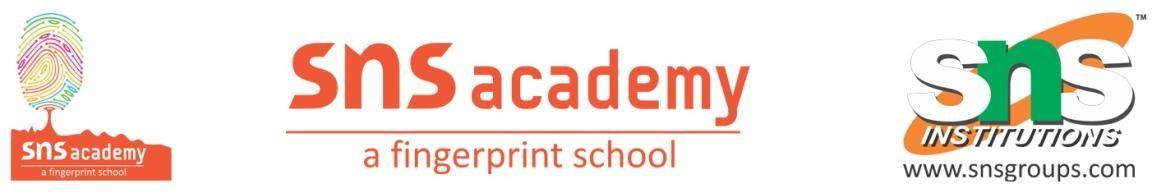 ADDITION AND SUBTRACTION PUZZLE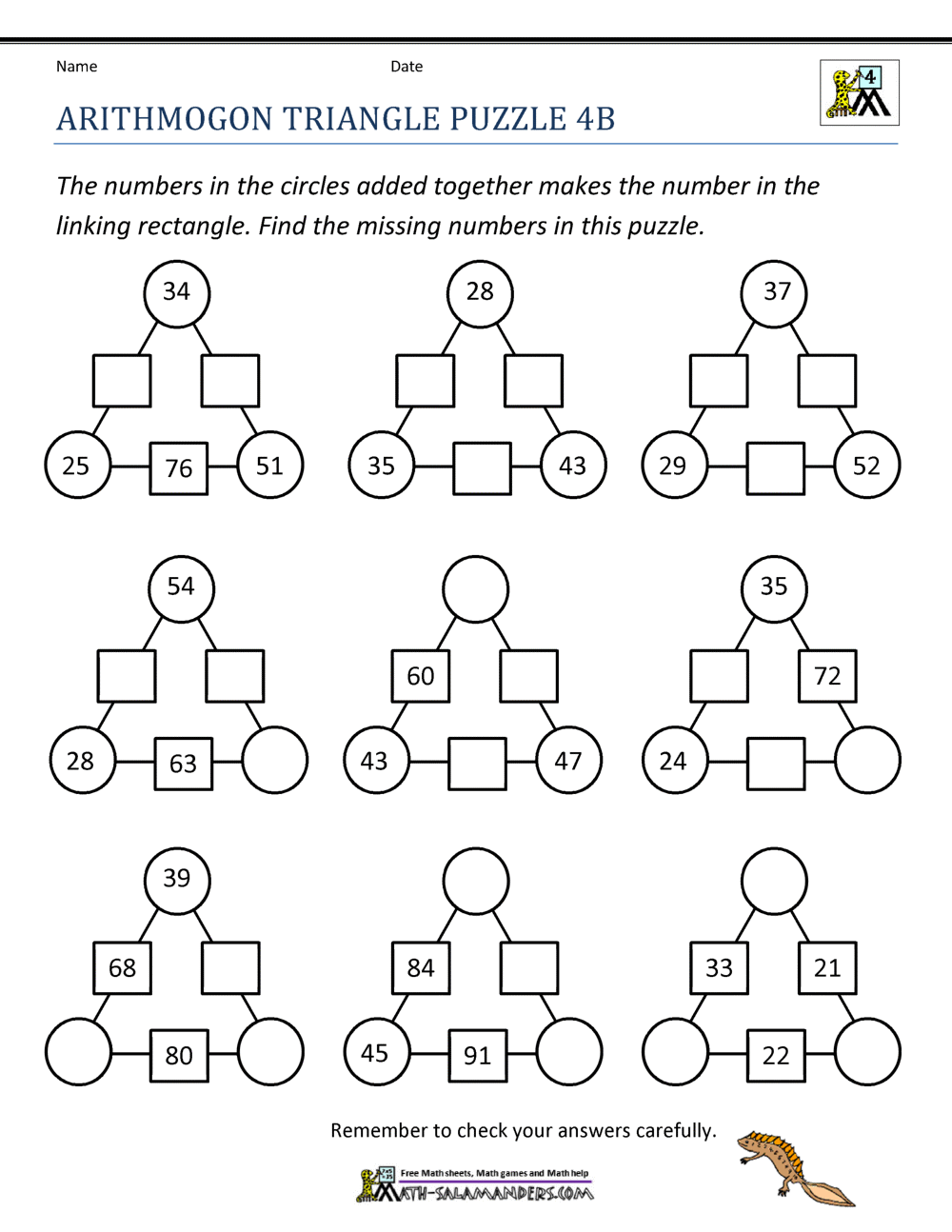 